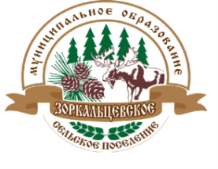 СОВЕТ МУНИЦИПАЛЬНОГО ОБРАЗОВАНИЯ«ЗОРКАЛЬЦЕВСКОЕ СЕЛЬСКОЕ ПОСЕЛЕНИЕ»РЕШЕНИЕ № 3714.11.2019с. Зоркальцево 								37-е собрание 4-го созыва«О внесении изменений и дополнений в Устав муниципального образования «Зоркальцевское сельское поселение» утвержденный Решением Совета Зоркальцевского сельского поселения № 12 от 09.11.2017»(первое чтение)В целях совершенствования нормативного правового акта, руководствуясь Федеральным Законом от 6 октября 2003 года № 131 – ФЗ «Об общих принципах организации местного самоуправления в Российской Федерации»Совет Зоркальцевского сельского поселения РЕШИЛ:Внести в Устав муниципального образования «Зоркальцевское сельское поселение» Томского района Томской области (далее - Устав), утвержденного решением Совета Зоркальцевского сельского поселения от 9ноября 2017 года № 12 следующиеизменения:Пункт 2 части первой статьи 2 Устава после слов «Глава поселения» дополнить фразой следующего содержания: «Глава администрации» Пункт 18 части первой статьи 4 Устава дополнить после слов «по планировке территории» фразой следующего содержания: «выдача градостроительного плана земельного участка, расположенного в границах поселения»;Пункт 5 статьи 6 Устава признать утратившим силу;Пункт 4 статьи 23 изложить в следующей редакции:«Депутат, член выборного органа местного самоуправления, выборное должностное лицо местного самоуправления должны соблюдать ограничения, запреты, исполнять обязанности, которые установлены Федеральным законом от 25 декабря 2008 года N 273-ФЗ "О противодействии коррупции" и другими федеральными законами. Полномочия депутата, члена выборного органа местного самоуправления, выборного должностного лица местного самоуправления прекращаются досрочно в случае несоблюдения ограничений, запретов, неисполнения обязанностей, установленных Федеральным законом от 25 декабря 2008 года N 273-ФЗ "О противодействии коррупции", Федеральным законом от 3 декабря 2012 года N 230-ФЗ "О контроле за соответствием расходов лиц, замещающих государственные должности, и иных лиц их доходам", Федеральным законом от7 мая 2013 года N 79-ФЗ "О запрете отдельным категориям лиц открывать и иметь счета (вклады), хранить наличные денежные средства и ценности в иностранных банках, расположенных за пределами территории Российской Федерации, владеть и (или) пользоваться иностранными финансовыми инструментами, если иное не предусмотрено Федеральным Законом от 6 октября 2003 года № 131 – ФЗ «Об общих принципах организации местного самоуправления в Российской Федерации» »;Статью 23 дополнить пунктом 8, 9 следующего содержания:«8. К депутату, члену выборного органа местного самоуправления, выборному должностному лицу местного самоуправления, представившим недостоверные или неполные сведения о своих доходах, расходах, об имуществе и обязательствах имущественного характера, а также сведения о доходах, расходах, об имуществе и обязательствах имущественного характера своих супруги (супруга) и несовершеннолетних детей, если искажение этих сведений является несущественным, могут быть применены следующие меры ответственности:1) предупреждение;2) освобождение депутата, члена выборного органа местного самоуправления от должности в представительном органе муниципального образования, выборном органе местного самоуправления с лишением права занимать должности в представительном органе муниципального образования, выборном органе местного самоуправления до прекращения срока его полномочий;3) освобождение от осуществления полномочий на постоянной основе с лишением права осуществлять полномочия на постоянной основе до прекращения срока его полномочий;4) запрет занимать должности в представительном органе муниципального образования, выборном органе местного самоуправления до прекращения срока его полномочий;5) запрет исполнять полномочия на постоянной основе до прекращения срока его полномочий;9. Порядок принятия решения о применении к депутату, члену выборного органа местного самоуправления, выборному должностному лицу местного самоуправления мер ответственности, указанных в пункте 8 настоящей статьи, определяется решением Совета Зоркальцевского сельского поселения  в соответствии с законом Томской области»;Пункт 44 статьи 29 признать утратившим силу;Статью 11 Сход граждан изложить в следующей редакции:« 1. В случаях, предусмотренных Федеральным законом от 06 октября 2003 № 131-ФЗ «Об общих принципах организации местного самоуправления в Российской Федерации», сход граждан может проводиться: в населенном пункте по вопросу изменения границ поселения (муниципального района), в состав которого входит указанный населенный пункт, влекущего отнесение территории указанного населенного пункта к территории другого поселения (муниципального района).в населенном пункте , входящем в состав поселения, по вопросу введения и использования средств самообложения граждан на территории данного населенного пункта.в населенном пункте по вопросу выдвижения кандидатуры старосты сельского населенного пункта, а так же по вопросу досрочного прекращения полномочий старосты сельского населенного пункта.Сход граждан, предусмотренный настоящей статьей, правомочен при участии в нем более половины обладающих избирательным правом жителей населенного пункта или поселения. В случае, если в населенном пункте отсутствует возможность одновременного совместного присутствия более половины обладающих избирательным правом жителей данного населенного пункта, сход граждан в соответствии с уставом муниципального образования, в состав которого входит указанный населенный пункт, проводится поэтапно в срок, не превышающий одного месяца со дня принятия решения о проведении схода граждан. При этом лица, ранее принявшие участие в сходе граждан, на последующих этапах участия в голосовании не принимают. Решение схода граждан считается принятым, если за него проголосовало более половины участников схода граждан.»;2. Направить настоящее решение Главе Зоркальцевского сельского поселения для подписания. 3.Опубликовать настоящее решение в Информационном бюллетене Зоркальцевского сельского поселения и разместить на официальном сайте Зоркальцевского сельского поселения.Председателя Совета Зоркальцевского сельского поселения                                                                                Г.Я. ЖороваГлава Зоркальцевского сельского поселения                                                                      В.Н. Лобыня